BÁO CÁO TÓM TẮT TÌNH HÌNH THỰC HIỆN ĐỀ TÀI KH&CN(Đính kèm trong các báo cáo toàn văn của báo cáo định kỳ, báo cáo tổng kết hoặc xin gia hạn)THÔNG TIN CHUNGA1. Tên đề tàiTên tiếng Việt: …………………………………………………………………………………..Tên tiếng Anh: …………………………………………………………………………………..A2. Thuộc ngành/nhóm ngànhA3. Loại hình nghiên cứu Nghiên cứu cơ bản Nghiên cứu ứng dụng Nghiên cứu triển khaiA4. Thời gian thực hiệnTheo Hợp đồng đã ký kết: từ tháng …/… đến tháng …/…Được gia hạn (nếu có): Từ …..đến …..        A5. Kinh phíTổng kinh phí: xxxx (triệu đồng), gồmKinh phí từ ĐHQG-HCM: ……. triệu đồng			Kinh phí cấp đợt 1: …………… theo QĐ số…….ngày ……….			Kinh phí cấp đợt 2: …………… theo QĐ số…….ngày ……….Kinh phí từ nguồn huy động (vốn tự có và vốn khác): …….. triệu đồngA6. Chủ nhiệmHọc hàm, học vị, họ và tên: ..........................................Ngày, tháng, năm sinh: ............................................... Nam/ Nữ: .......Cơ quan: ……………………..Điện thoại: ...................................................Email: : ...................................................A7. Cơ quan chủ trìTên cơ quan: ...................................................................................................... Họ và tên thủ trưởng: ................................................................................................Điện thoại: ...................................... Fax: ..............................................................................E-mail: ...................................................................................................................................A8. Danh sách tham gia thực hiệnBÁO CÁOB1. Nội dung công việcB1.1 Nội dung hoàn thành theo tiến độ đăng kýB1.2 Nội dung chưa hoàn thành theo tiến độ đăng kýB2. Sản phẩm nghiên cứu (kèm minh chứng)B2.1 Ấn phẩm khoa học....................................................................................................................................................................B2.2 Đăng ký sở hữu trí tuệ ....................................................................................................................................................................Mô tả sản phẩm/kết quả nghiên cứu (căn cứ đề cương được phê duyệt)....................................................................................................................................................................Công nghệ/ giải pháp hữu ích đã chuyển giao công nghệ (kèm minh chứng)B2.3 Kết quả đào tạo (kèm minh chứng)........................................................................................................................................................B3. Hội nghi, hội thảo trong và ngoài nước đã được tổ chức, tham giaCán bộ được cử đi trao đổi HTQT về KH&CN (Hội nghị, hội thảo, tập huấn ngắn hạn) thông qua đề tài/dự ánB4. Tình hình sử dụng kinh phíB5.  Nhận xét và đánh giá kết quả đạt được so với yêu cầu B5.1 Về nội dung....................................................................................................................................................................B5.2 Về sản phẩm....................................................................................................................................................................B5.3 Về tiến độ.....................................................................................................................................................................B5.4 Kiến nghị……………………………………………………………………………………………………………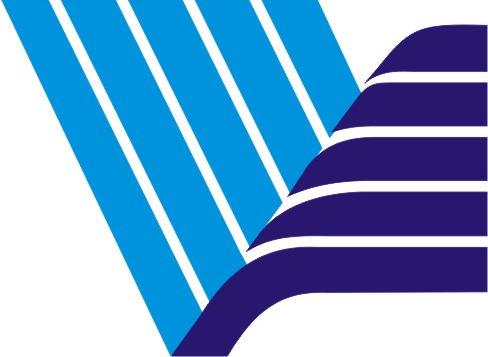 Đại học Quốc giaThành phố Hồ Chí MinhMẫu  R05Đại học Quốc giaThành phố Hồ Chí MinhMã số đề tài: ……………..Đại học Quốc giaThành phố Hồ Chí MinhĐại học Quốc giaThành phố Hồ Chí Minh Khoa học Xã hội Toán Khoa học và Công nghệ Vật liệu Khoa học Nhân văn Vật lý Năng lượng Kinh tế, Luật Hóa học và Công nghệ Hóa học Cơ khí,Tự động hóa, Kỹ thuật Giao thông Quản lý Sinh học và Công nghệ Sinh học Điện – Điện tử Khoa học Sức khỏe Công nghệ Thông tin và Truyền thông Khoa học Trái đất và Môi trường Xây dựng Khác:….TT Họ và tênĐơn vị công tácNội dung công việc12345TTNội dung đăng kýKết quả đạt đượcMức độ hoàn thành nội dung đăng kýTTNội dung chưa hoàn thànhNguyên nhânBiện pháp khắc phụcTTTên công nghệ/ giải  pháp hữu ích đã chuyển giao (sản phẩm chuyển giao- Thông số kỹ thuật của sản phẩm)Năm chuyển giaoĐối tác ký hợp đồngNgày ký hợp đồngDoanh thu từ hợp đồngQuy mô12TTThời gianTên hội thảo, hội nghị (chủ đề)Địa điểm Kết quảTTTên người được cử điThời gianĐịa điểm Nội dung trao đổiKết quả thu đượcKinh phíKinh phíSố tiền (triệu đồng)Ghi chúKinh phí đề tài đề nghị ĐHQG-HCM cấpKinh phí đề tài đề nghị ĐHQG-HCM cấpKinh phí cấp đến thời điểm báo cáoKinh phí cấp đến thời điểm báo cáoKinh phí sử dụng đến thời điểm báo cáo (Ghi rõ từng nội dung cụ thể như thuê khoán chuyên môn, mua sắm trang thiết bị, photo, in ấn,…)Kinh phí sử dụng đến thời điểm báo cáo (Ghi rõ từng nội dung cụ thể như thuê khoán chuyên môn, mua sắm trang thiết bị, photo, in ấn,…)TTTên nội dung đã quyết toán12Kinh phí đề nghị cấp tiếp Kinh phí đề nghị cấp tiếp Ngày …. tháng …. năm ….Chủ nhiệm(Ký và ghi rõ họ tên)